残康楼疫情启用状态下污染区作业人员进出路线           医务人员进入红区工作流程从医护通道进入（可将下班后淋浴等用品放于长椅）装备超市选取大小合适的防护用品进入更衣室穿好装备回到医护通道大厅，互相检查是否符合安全标准进入红区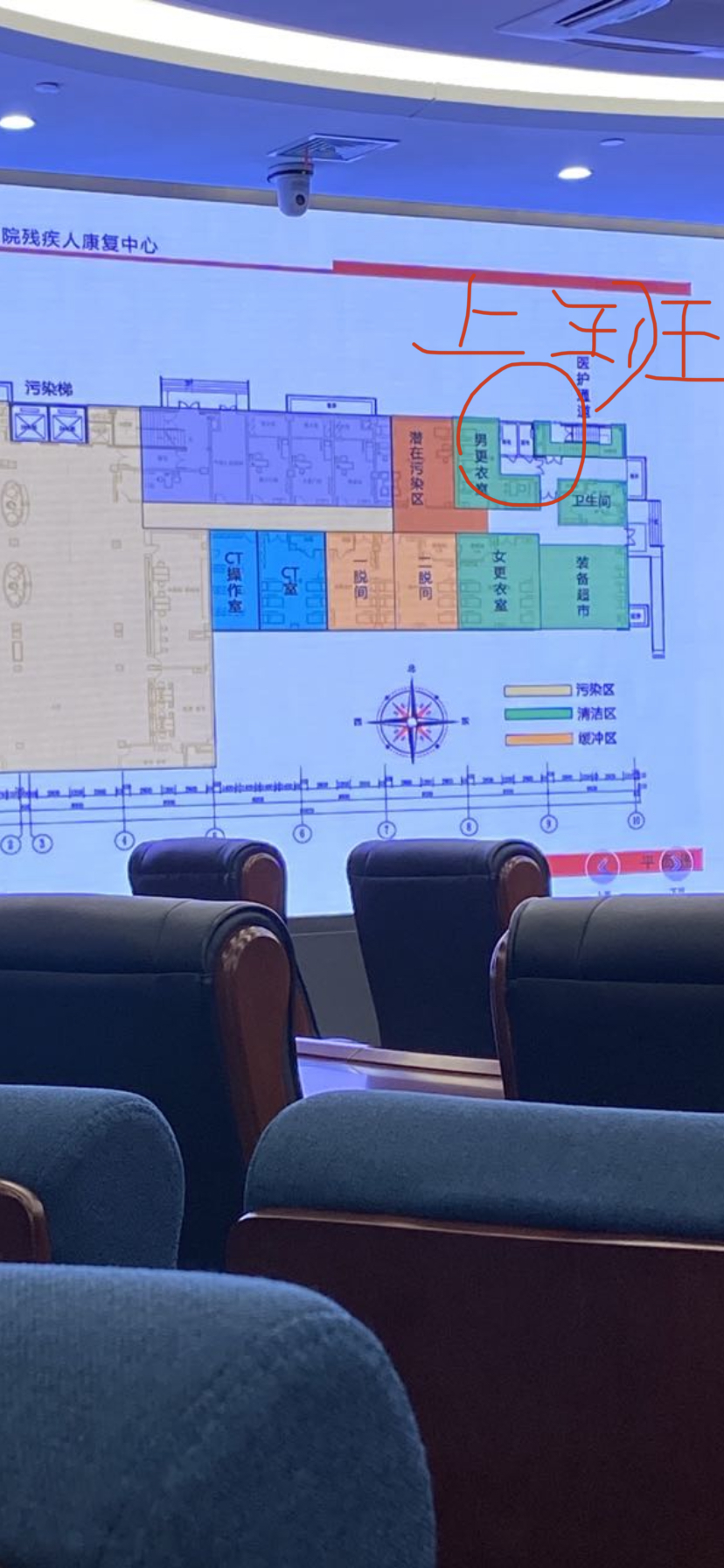     医务人员出红区工作流程红区工作结束后乘坐电梯至一楼大厅按地标至一脱间按照规定及流程进行脱卸进入二脱间按照规定及流程进行脱卸进入潜在污染区右转开门进入清洁区淋浴后进入更衣室结束工作通过医护通道离开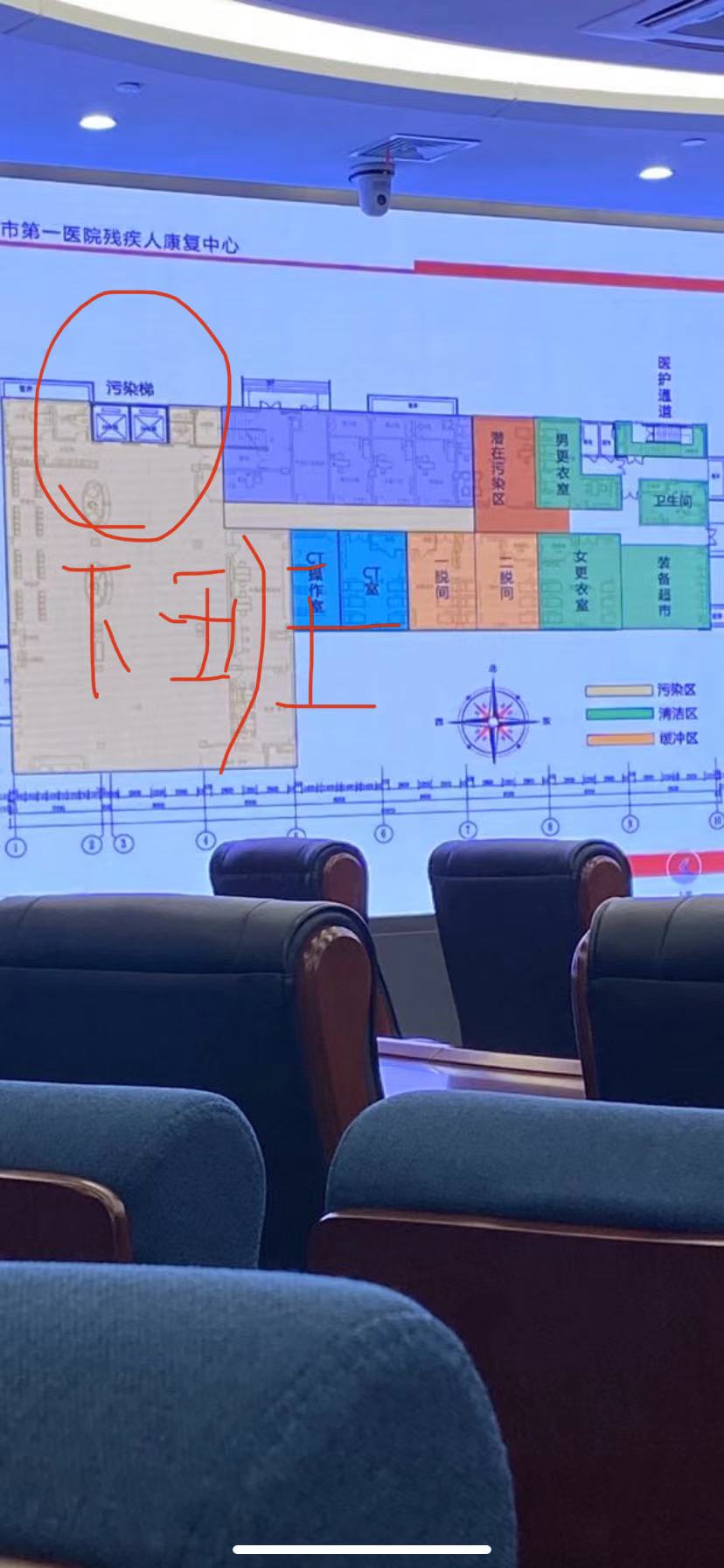 1.各楼层工作人员需听从指挥部统一安排，错峰上下值，严禁拥挤聚集。2.护理团队因一线人数较多，需以楼层为单位，按排班每间隔半小时出发一组，严禁多楼层护理组同一时间段上下值情况出现。3.工作人员由残康楼东门清洁工作人员通道进入，随后至门口装备自选超市内根据各自身材选择相应型号护具，出装备超市后前行，至男女更衣室，在更衣室内穿戴三级防护。同一房间内严禁两人同时摘脱自带口罩，需确认第一名工作人员完成口罩更换，恢复呼吸道防护后，第二名工作人员才可进行口罩更换。工作人员护具穿戴完毕后，需由他人检查所穿戴护具完好无损，可提供有效防护后，经东侧清洁通道进入所属楼层进行作业，除特殊情况，进入污染区后不得返回所属楼层的清洁通道内。4.工作人员在污染区内作业完毕后，经北侧两部污染电梯下至一楼大厅内，经一楼长廊，按指示牌进入一脱间脱卸外层防护装备，进入二脱间脱卸内层帽子、口罩、鞋套，脱卸并更换内层口罩，按指示牌经潜在污染区走廊回到清洁区。工作人员进入脱间前需通过观察窗观察脱间内情况，每个脱间一次仅允许一名工作人员进行护具脱卸，脱卸护具过程严禁出现拥挤聚集情况。5.工作人员回到清洁区后，可在男女淋浴房进行淋浴。